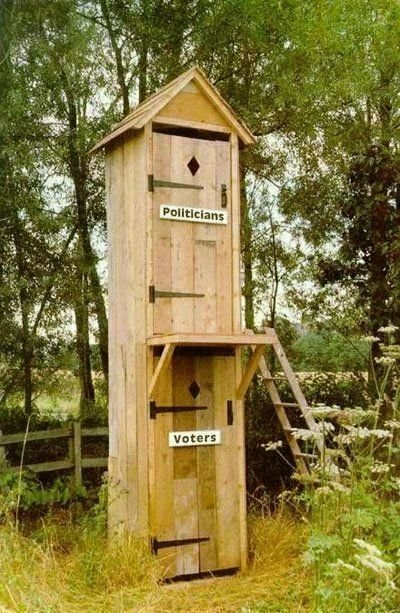 Á þetta ekki ágætlega við hér á landi?????